Thank you for your interest in supporting and joining the Friends Group.  Individuals can support the park through engaging in a variety of volunteer opportunities, annual membership dues, and donations.   To join the Friends Group, please submit the completed form below and send back to the Friends group either by USPS mail or electronically by e-mail.  Please use individual forms for multiple persons joining from a family. See instructions and payment options below.Name (first, last) __________________________________________________________Address _________________________________________________________________E-mail address ____________________________________________________________Phone number ____________________________________________________________Today’s Date ______________________Annual Membership Dues 			$10Additional Donation (if desired)	_____________	Total Payment  			_____________	Check box if PayPal payment made  There are two ways to submit this form/make payment:Mail completed form along with a check made out to:Friends of Machicomoco State Park3601 Timberneck Farm RoadHayes, VA 23072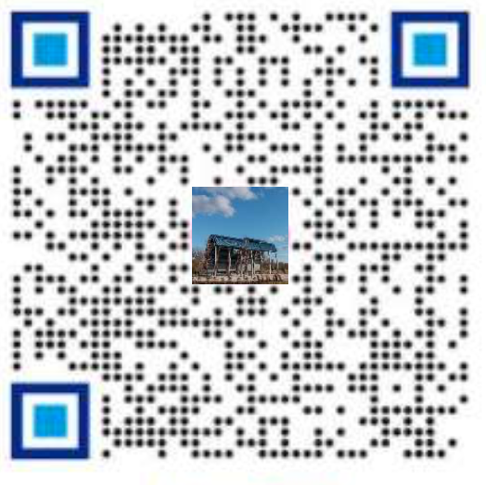 Electronically in 2 stepsE-mail completed form to: friendsofmachicomoco@gmail.comSubmit PayPal payment using QR code. Please indicate “FOM membership” andList name on payment submitted 